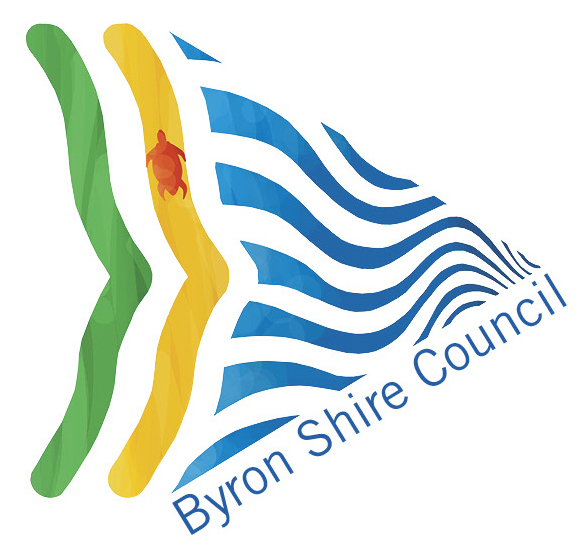 I hereby agree that the above items will apply, if applicable, to this application.Applicant’s full name _________________________________________________________________________Applicant’s signature ______________________________________ Date ______________________________CDC / CC No.      CDC / CC No.      Parcel No.      Proposal:      Proposal:      Proposal:      Property description: Lot:      Property description: Lot:      DP:      Address:      Address:      Address:      This specification details the works to be executed and the materials to be used in carrying out the works on site associated with this Construction Certificate.This specification details the works to be executed and the materials to be used in carrying out the works on site associated with this Construction Certificate.This specification details the works to be executed and the materials to be used in carrying out the works on site associated with this Construction Certificate.All rooms being ventilated in accordance with the provisions of Part F4.6 BCA (2016) Vol 1.All rooms being ventilated in accordance with the provisions of Part F4.6 BCA (2016) Vol 1.Stair construction must comply with the provisions of Part D BCA Vol 1. Stair construction must comply with the provisions of Part D BCA Vol 1. Balustrade construction must comply with the provisions of Part D of BCA Vol 1. Balustrade construction must comply with the provisions of Part D of BCA Vol 1. Masonry wall ties must be protected against corrosion where exposure is within 1km from the sea.  Protection against corrosion must be in accordance with Part B of the Building Code of Australia.Masonry wall ties must be protected against corrosion where exposure is within 1km from the sea.  Protection against corrosion must be in accordance with Part B of the Building Code of Australia.Vertical articulation joints must be provided in accordance with the provisions of Part B of the Building Code of Australia 2016 Vol 1.Vertical articulation joints must be provided in accordance with the provisions of Part B of the Building Code of Australia 2016 Vol 1.The fire hazard properties of materials and assemblies will be in accordance with Clause C1.10 of the Building Code of Australia.The fire hazard properties of materials and assemblies will be in accordance with Clause C1.10 of the Building Code of Australia.Access for people with disabilities will be provided through the principal public entrance in accordance with the provisions of AS1428.Access for people with disabilities will be provided through the principal public entrance in accordance with the provisions of AS1428.Car parking space for people with disabilities will be provided for in accordance with the provision of Clause D3.5 of the Building Code of Australia.Car parking space for people with disabilities will be provided for in accordance with the provision of Clause D3.5 of the Building Code of Australia.Signs identifying facilities and access for people with disabilities will be in accordance with the provisions of AS1428.Signs identifying facilities and access for people with disabilities will be in accordance with the provisions of AS1428.Tactile ground surface indicators will be provided to ramp in accordance with AS1428.4 (1992)Tactile ground surface indicators will be provided to ramp in accordance with AS1428.4 (1992)Walls and floors in wet areas will comply with the provisions of Clause F1.7 of the Building Code of Australia.Walls and floors in wet areas will comply with the provisions of Clause F1.7 of the Building Code of Australia.All walls will have damp-proofing in accordance with the provisions of Clause F1.9 of the Building Code of Australia.All walls will have damp-proofing in accordance with the provisions of Clause F1.9 of the Building Code of Australia.Sanitary facilities for people with disabilities will be constructed in accordance with the provisions of the relevant edition of AS1428.1(2009)Sanitary facilities for people with disabilities will be constructed in accordance with the provisions of the relevant edition of AS1428.1(2009)